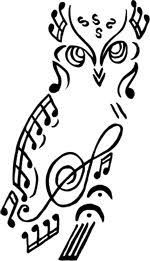 Dear Olmsted Families,We are so excited to announce our Music Department’s Spring Concert 2022! Students in Band, Chorus, and Orchestra will present two programs to the student body on Friday, May 27 and an evening concert for families on WEDNESDAY, JUNE 1 at 6:30pm. Things you should know for WEDNESDAY, JUNE 1:ARRIVAL TIME is 5:45 for band and orchestra to tune and warm-up. Choraleers and HS Chorus arrival time is 6:10 for warm-ups.CONCERT DRESS for all groups is WHITE SHIRTS/BLOUSES and BLACK PANTS/SKIRTS KNEE-LENGTH OR LONGER. BLACK SHOES.  No tank tops, spaghetti straps or short skirts are allowed. Concert Dress for the school assemblies will be our Olmsted Music Department T-shirts! Information on how to order yours will be provided very soon!Sincerely,Ms. Carpenter (band)Ms. Stankewicz (Choraleeers/HS Chorus)Mr. Mudd (orchestra)